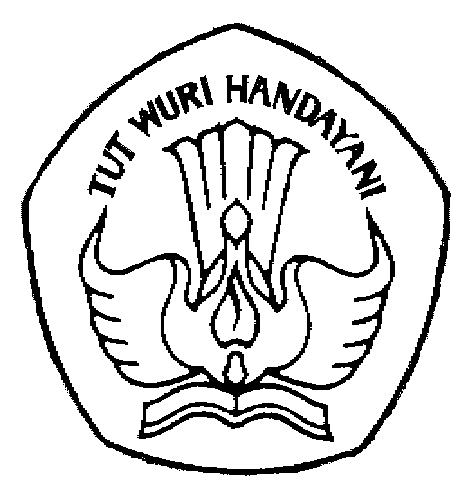 PAKTA INTEGRITAS PENGAWAS UJI TERTULIS PENGANGKATAN PEGAWAI NEGERI SIPIL DALAM JABATAN FUNGSIONAL WIDYABASA MELALUI PENYESUAIAN TAHAP KEDUATAHUN 2023Saya yang bertanda tangan di bawah ininama	:	………………………………………………………………………………………………NIP	: 	………………………………………………………………………………………………jabatan	:	………………………………………………………………………………………………unit kerja	:	………………………………………………………………………………………………menyatakan bahwa sayaakan mengawasi pelaksanaan uji tertulis pengangkatan pegawai negeri sipil dalam jabatan fungsional Widyabasa sesuai dengan ketentuan persyaratan yang ditetapkan oleh Tim Uji Kompetensi Widyabasa dengan teliti dan bersungguh-sungguh sesuai dengan peraturan dan ketentuan yang berlaku tanpa ada kepentingan apa pun;menjaga kerahasiaan data dan informasi seluruh dokumen, baik cetak maupun elektronik yang berkaitan dengan uji tertulis pengangkatan pegawai negeri sipil dalam jabatan fungsional Widyabasa melalui penyesuaian dari peserta uji kompetensi jabatan fungsional Widyabasa atau pihak lain yang patut diduga berkepentingan dengan informasi tersebut;tidak akan melakukan pengubahan informasi hasil uji tertulis peserta uji kompetensi jabatan fungsional Widyabasa;akan melaksanakan tugas dengan penuh tanggung jawab selaku pengawas;akan senantiasa menjunjung etika dan menjaga nama baik Kementerian Pendidikan, Kebudayaan, Riset, dan Teknologi Republik Indonesia;apabila melanggar hal-hal di atas,  saya siap bertanggung jawab atas segala konsekuensinya dan siap menerima sanksi sesuai dengan peraturan perundang-undangan.								…………………., ….. Juli 2023								Yang membuat pernyataan,								Meterai Rp10.000,00								……………………………….								NIP ………………………….